Yale School of Medicine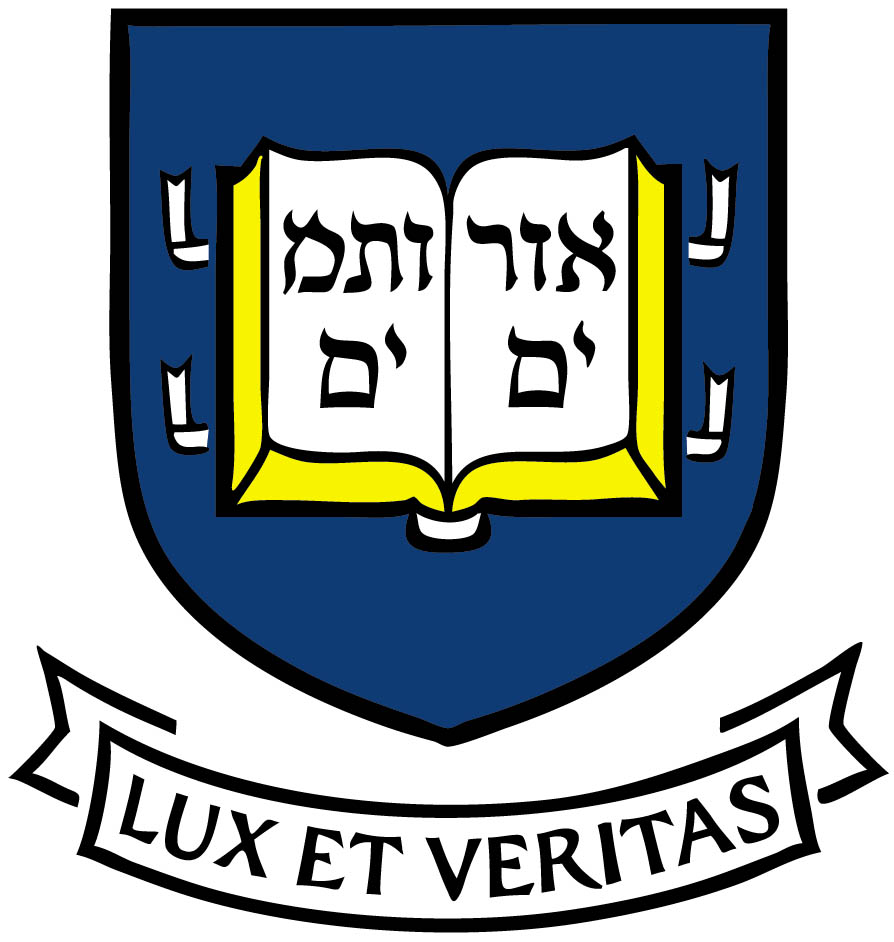 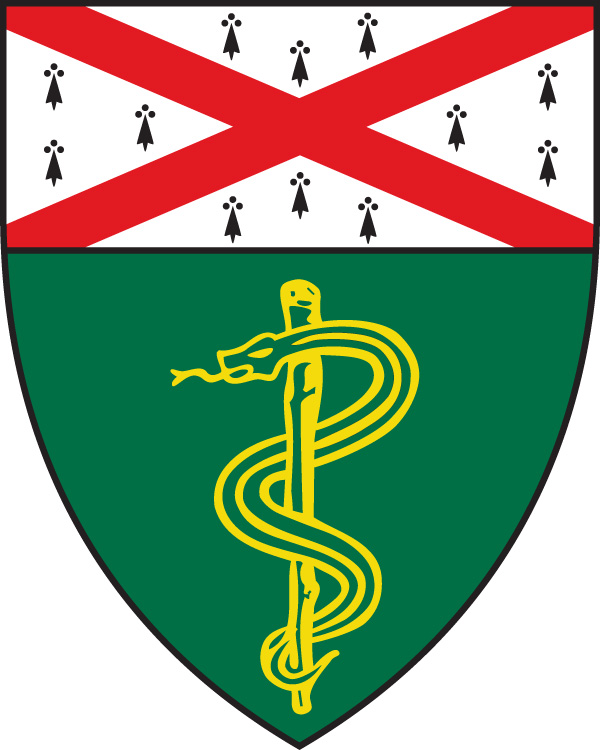 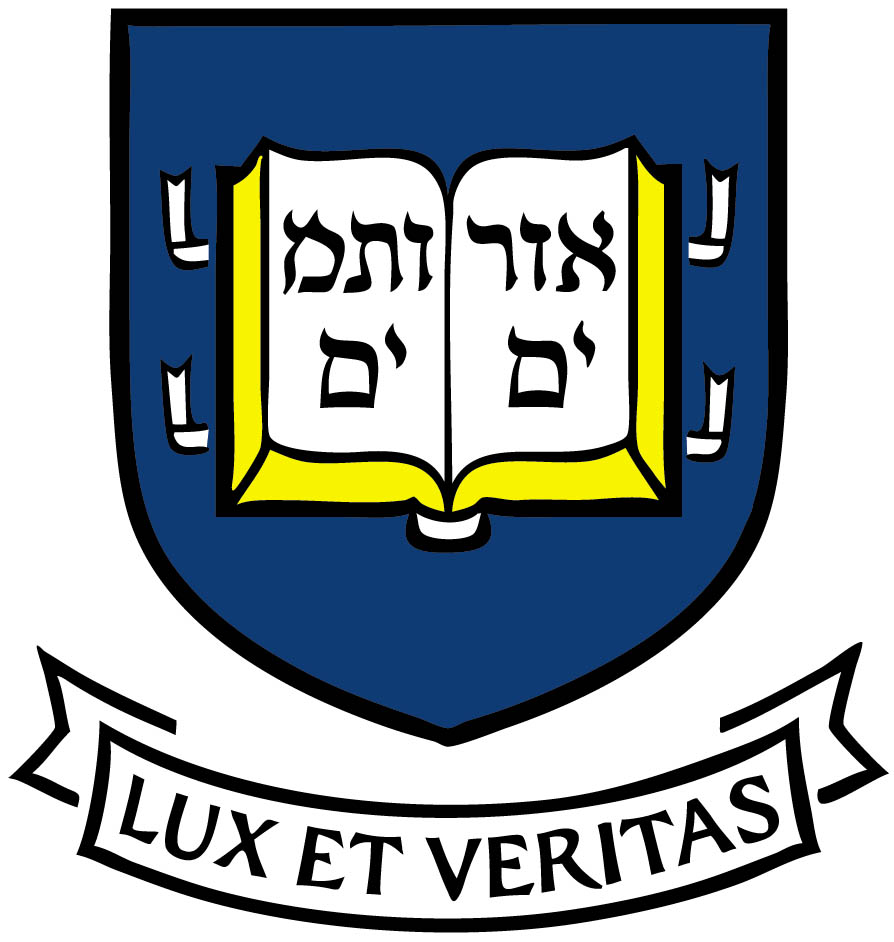 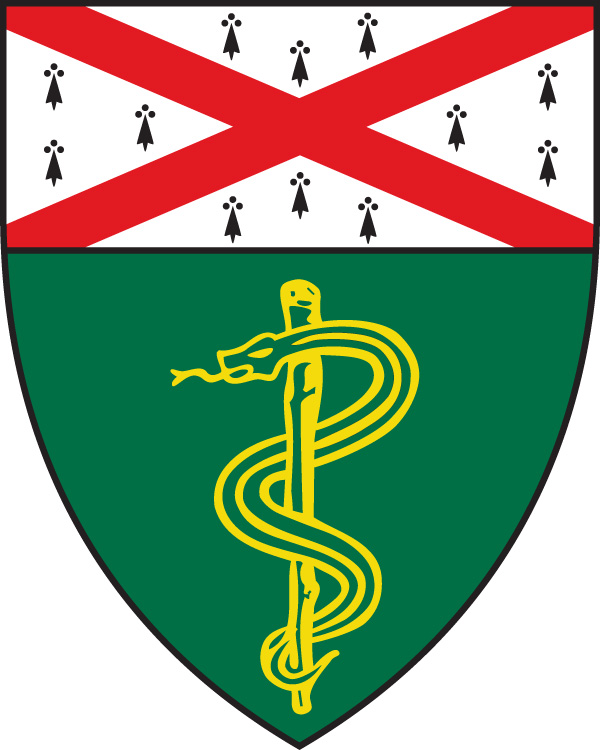 Postdoctoral Fellowships in Kidney ResearchPostdoctoral Fellowship positions are available at Yale University in all aspects of kidney disease research including physiology, cell biology, pathology, developmental biology, genetics, vascular biology, bioinformatics, medical informatics, bioengineering, and clinical epidemiology and biostatistics.Stipends are provided from a NIH T32 Training Grant restricted to U.S. citizens and permanent residents.  Women and members of minority groups are particularly encouraged to apply.Please email curriculum vitae, statement of research training interest, and names of possible Yale faculty mentor(s) to: Dr. Lloyd Cantley, Section of Nephrology, Yale School of Medicine, Box 208029, New Haven, CT 06520-8029. Email: Lloyd.Cantley@yale.edu. Please also arrange for three reference letters to be emailed directly to Dr. Cantley by faculty members familiar with your research ability and potential for a research career.Postdoctoral Fellows can select as mentors any grant-funded investigator at Yale conducting kidney-related research.  Examples of potential mentors include:Peter Aronson, MD: http://medicine.yale.edu/intmed/people/peter_aronson-2.profileLloyd Cantley, MD: http://medicine.yale.edu/intmed/people/lloyd_cantley-2.profileMichael Caplan, MD, PhD: http://physiology.yale.edu/faculty/michael_caplan-2.profileWilliam Chang, MD, PhD: https://medicine.yale.edu/people/search/w_chang.profileJoseph Craft, MD: https://medicine.yale.edu/intmed/rheumat/people/joseph_craft.profileGary Desir, MD: http://medicine.yale.edu/intmed/nephrol/people/gary_desir-2.profileShuta Ishibe, MD: http://kidney.med.yale.edu/people/shuta_ishibe-2.profileRichard Flavell, PhD: http://immunobiology.yale.edu/people/richard_flavell-2.profileJulie Goodwin, MD: http://medicine.yale.edu/pediatrics/nephrology/people/julie_goodwin-2.profileRuslan Medzhitov, PhD: http://immunobiology.yale.edu/people/ruslan_medzhitov-2.profileJordan Pober, MD, PhD: http://medicine.yale.edu/immuno/programs/jordan_pober-2.profileMark Saltzman, PhD: https://medicine.yale.edu/profile/mark_saltzman/ William Sessa, PhD: https://medicine.yale.edu/pharm/people/william_sessa-2.profileStefan Somlo, MD: http://kidney.med.yale.edu/people/stefan_somlo-2.profileZhaoxia Sun, PhD: http://medicine.yale.edu/genetics/people/zhaoxia_sun-2.profileJeff Testani, MD: https://medicine.yale.edu/profile/jeffrey_testani/ F. Perry Wilson, M.D.: http://medicine.yale.edu/intmed/patr/people/francis_p_wilson-2.profile